« На озере»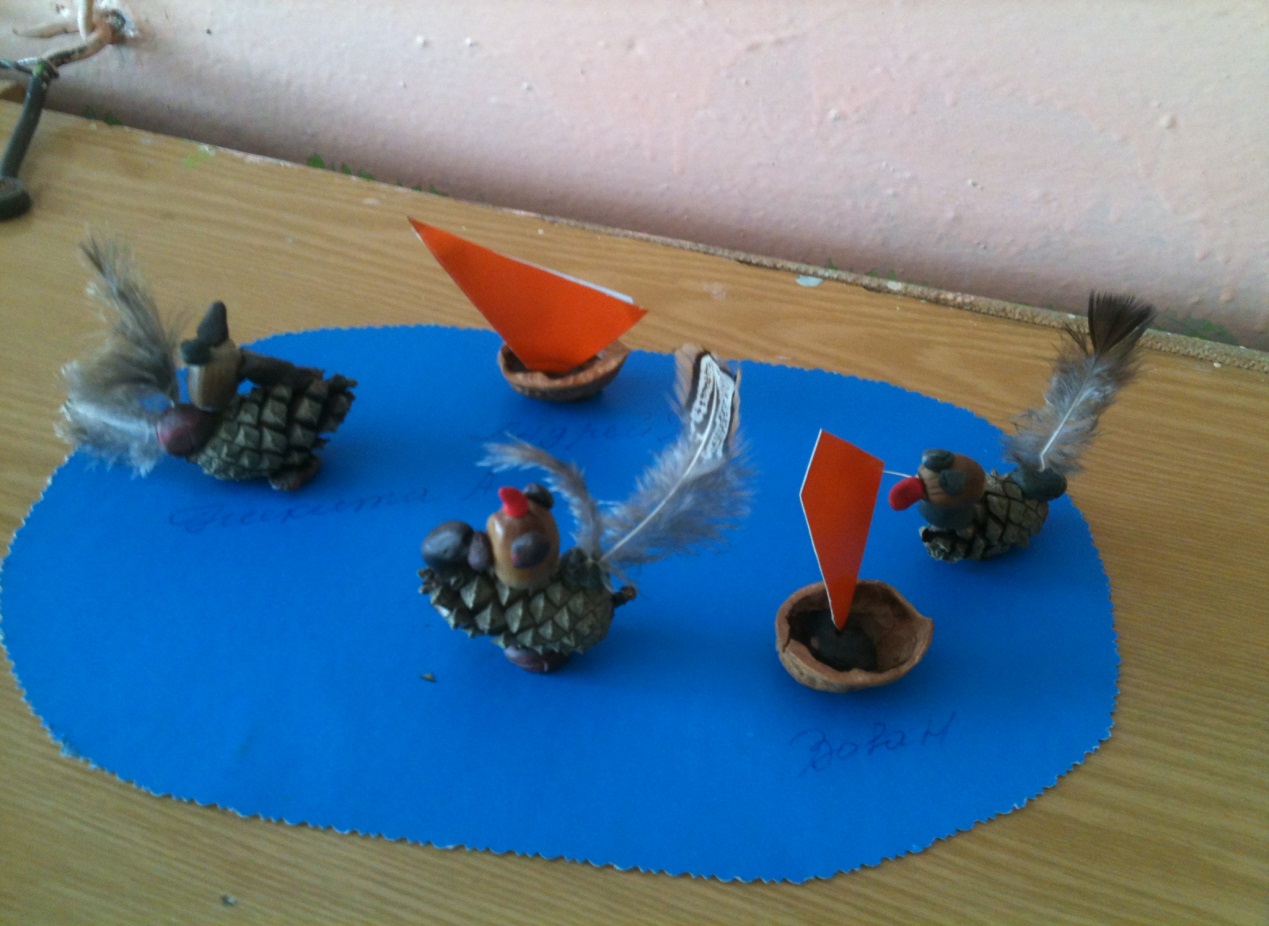 « На полянке»( работа с пластилином)».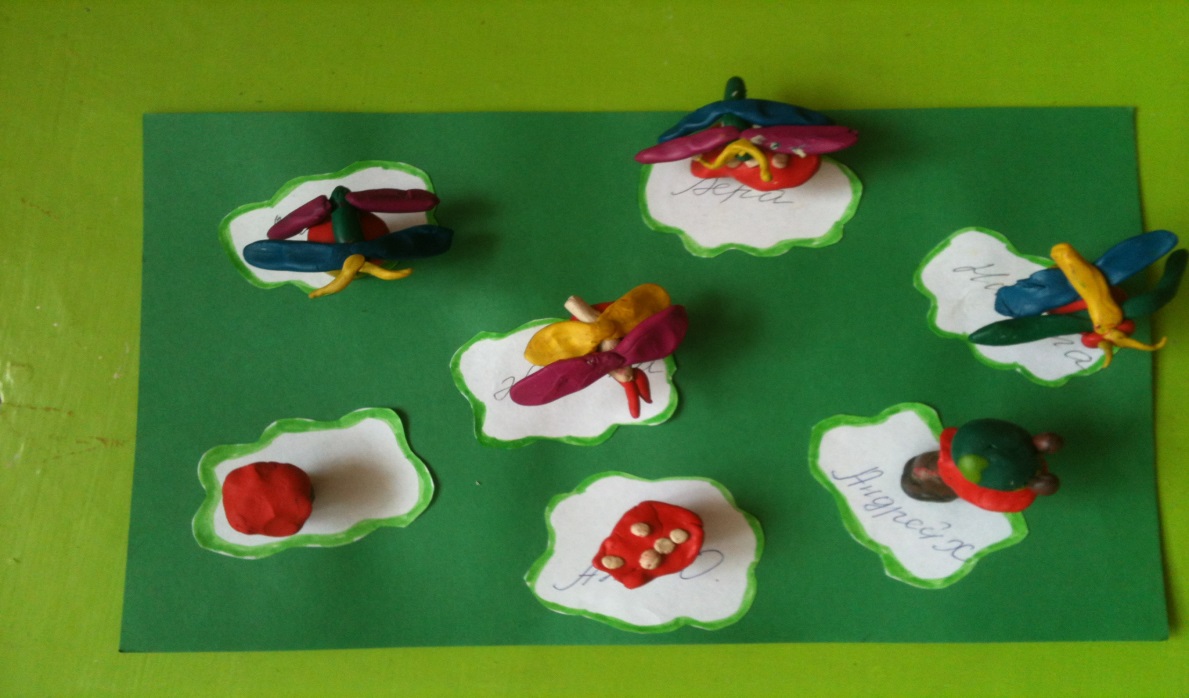 Настя Билалова 4 года. « Здравствуй лето».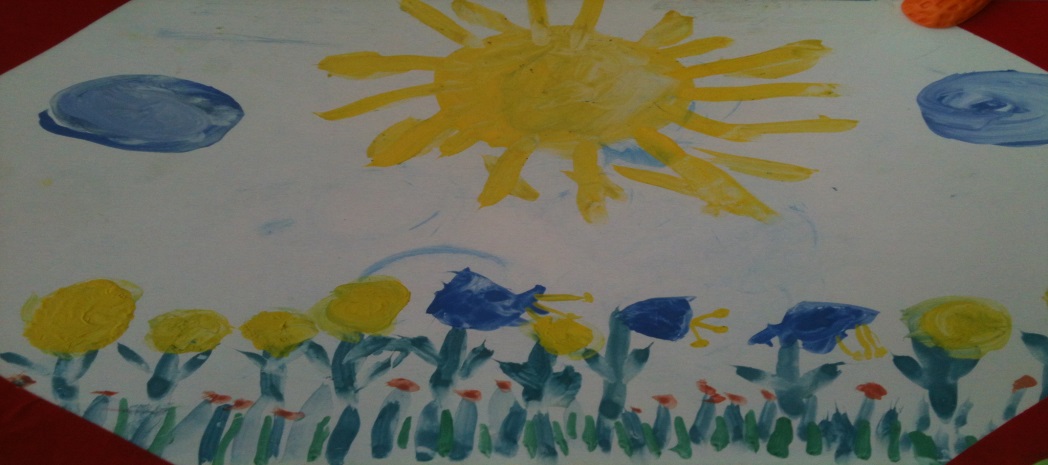 Кристина Куксова 4 года. « Березка».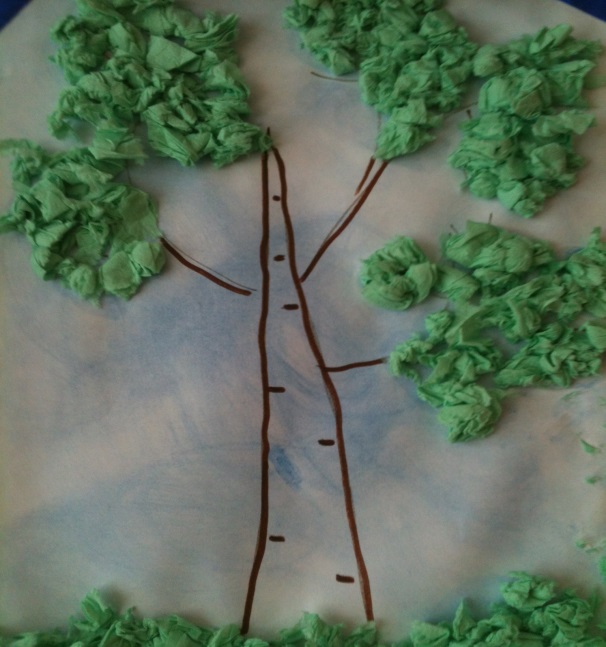 Оля Шеничева  4 года. « Аенький цветочек»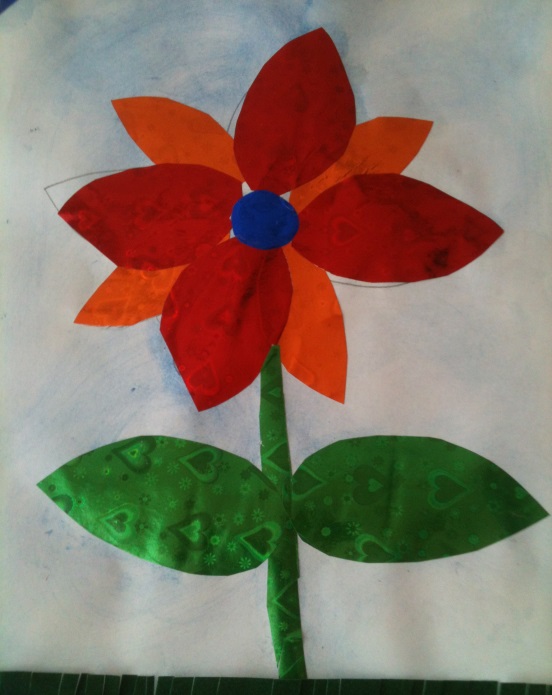 Соня Авилова 4 года. « Полянка одуванчиков».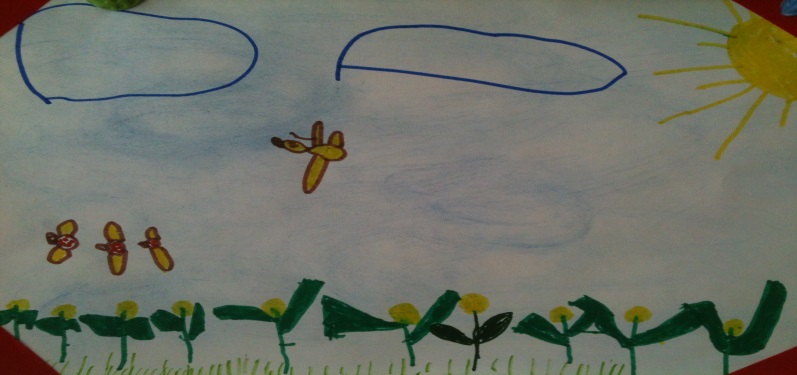 Даша Дашкель 4 года. « Могучий дуб».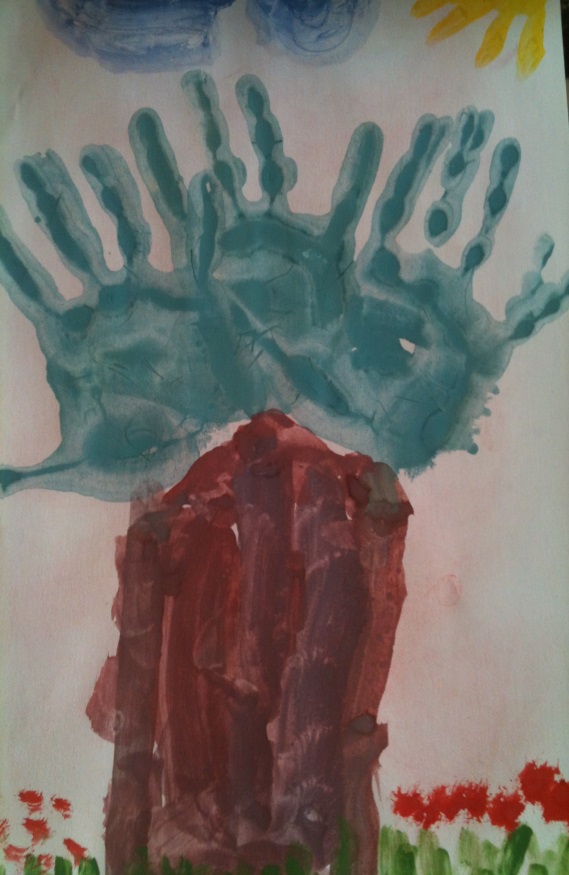 Олеся Филатова 4 года. « На речке».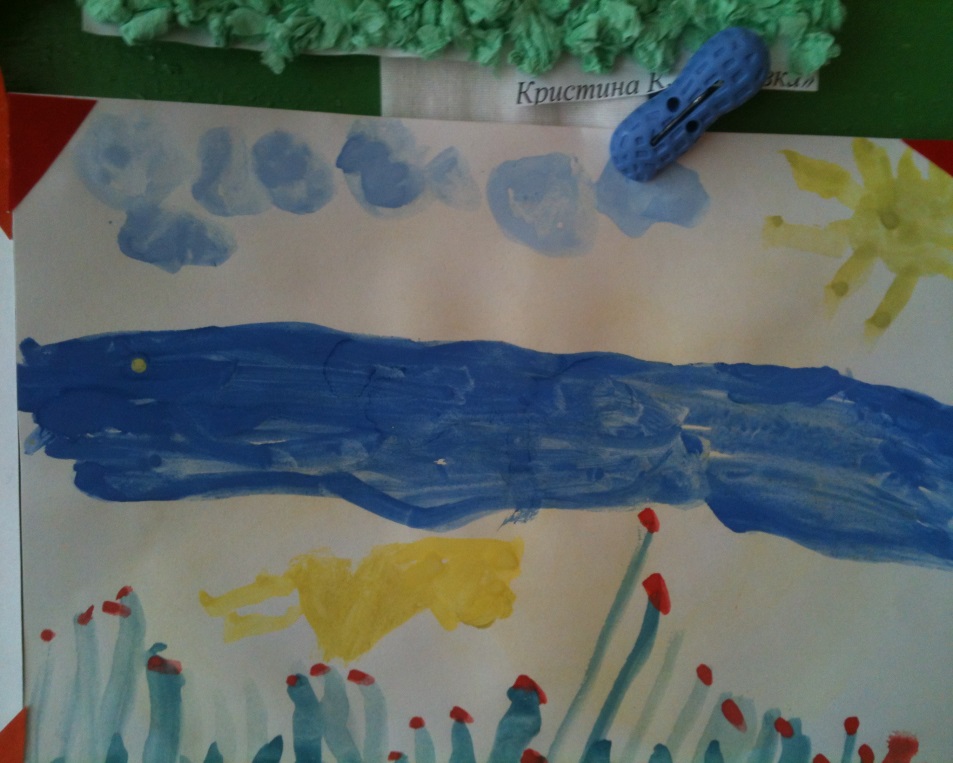 